Re: [Acta Med Port] Geografias da Diabetes em Portugal. Como as condições do contexto influencia​m o risco de morrer.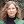 Boa Tarde,Agradeço a sua consideração.Relativamente à nota de rodapé, gostaria de solicitar uma alteração no paragrafo: como está:A população residente de Portugal Continental distribui-se heterogeneamente por 278 municípios* (Tabela 1). No primeiro período em análise apenas foram tidos em conta 275 municípios. Só em 1998 foram constituídos três novos municípios. Em 2008, a população por município variou entre 1 697 e 489 562 habitantes, sendo a mediana de 16 312 habitantes, valor bastante distante da média (36 458), confirmando a variabilidade demográfica do país.como gostaria que ficasse:A população residente de Portugal Continental distribui-se heterogeneamente por 278 municípios (Tabela 1). No primeiro período em análise apenas foram tidos em conta 275 municípios. Só em 1998 foram constituídos três novos municípios. Em 2008, a população por município variou entre 1 697 e 489 562 habitantes, sendo a mediana de 16 312 habitantes, valor bastante distante da média (36 458), confirmando a variabilidade demográfica do país.A Amarelo está o texto a retirar.Cumprimentos,Paula Santana17:30 (Há 15 minutos)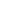 